Chocolate: A Music Project for Year 2 with links to Unit 3:‘The Long and the Short of It’Medium Term Plan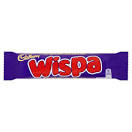 walk		walk		walk		walk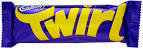 stride	-		stride		-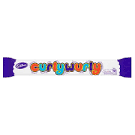 jogging		jogging		jogging		jogging	1					2					3					4Char-			lie				Buc-		ketMum			-					Mum		-1					2					3					4Dad			-					Dad			-Willy	Wonka		Willy	Wonka1					2					3					4Grand-pa			Joe				-Grand-	pa			George		-1					2					3					4Mike		Tea-		vee			-Vio-			let			Beaure-		garde1					2					3					4Au-		gustas		Gloop		-Ve-		ruca			Salt			-1					2					3					4Grand-	ma				Geor-	ginaGrand-	ma			Jose-			phineWeekLearning IntentionsChildren learn…ActivitiesLearning OutcomesChildren can1To explore long and short body/vocal soundsTo follow puppets and symbolsA new songTo identify long and short soundsIntro: Song, ‘Hello children’ (GEGE) and introduce Charlie Crocodile/Sidney Snake (short and long sounds)Make your sound as…Respond to Charlie/SidneyMain: Play, ‘Fade or Float’Assess: Can explore durationPlenary: Listen out for l/s sounds in the environmentCopy sung phrasesUnderstand the difference between long and short soundsCreate original long and short soundsRespond to visual cues2About durationTo copy and talk about vocal qualities/timbreAbout simple graphic notationHow to play from a scoreIntro: Hello in different voicesMake your sounds as short/long as mineRespond to Charlie/SidneyMain: Create score and play own/each other’sAssess: Can play from symbolsPlenary: Self-assessmentCopy and create long and short soundsFollow visual cuesNotate sequences of long/short soundsPlay from symbols using the correct sounds3A new chantAbout the history of chocolateTo clap and play different time valuesAbout stick notationIntro: Hello/Have you brought your…voice?Discuss l/s soundsChocolate facts (1)Main: Say, clap and play rhythm of selected Chocolate wordsPlenary: Show stick notation for walk, jogging and strideCopy vocal qualitiesIdentify long and short soundsClap, speak and play with control4About time valuesTo discriminate between the duration of soundsAbout the more recent history of chocolate in BritainTo move to different time valuesIntro: Hello/Some sounds are short/longRevise words form last session and decide which represent which time valueMain: Chocolate facts (2)Play more chocolate words and mix up them up to make a 4 beat phrasePlenary: The chocolate danceIdentify words as having the time value’ walk’, ‘jogging’ or ‘stride’Say, clap, play and move to these time values5How to move to, say, clap and notate time values (walk, jogging and stride)How to create and notate a four beat phraseIntro: Revise chocolate danceSay and clap the three time values in groups and then together.Revise stick notation for three note valuesMain: Complete ‘Chocolate Rhythm’ worksheetAssess: Can create a 4 beat phraseCan notate a 4 beat phrasePlenary: Self-assessmentDiscriminate between the sounds/duration of three time valuesSay, clap and move to themUse simple stick notation to notate them6A new songTo copy soh and miTo play the time values walk/jogging/strideTo play in two or more groupsIntro: Hello children (Explore pitch)‘I’ve got a chocolate bar’Assess: Can sing soh and miMain: Sing, ‘Chocolate, chocolate’ songTap three time values underneath wordsPlay all 3 time valuesPlenary: Combine two or three time valuesAssess: Can play and sing with awareness of pulseMatch the pitch of soh and mi accuratelyPlay the time value walk, stride or jogging in time to a songPlay with control and awareness of pulse7How to clap/play and singAbout rhythmic notationHow use time names to identify the rhythm of spoken phrasesHow to play from stick notationIntro: Hello children/’chocolate song’Tap time values and revise stick notationMain: Place names of character from ‘Charlie and the Chocolate Factory’ under ‘walk’, ‘stride’ or ‘jogging’Examine the names of other characters and write down their rhythmsPlay themAssess: Can play from stick notationPlenary: What rhythm is ‘oom-pah-loom-pah?’Say, clap and play the time values ‘walk’, ‘jogging’ and ‘stride’Identify the rhythm of spoken phrases using those time namesNotate what they hear using stick notationRead and play from notation8How to use the time names to work out the rhythm of spoken and sung phrasesHow to work in groupsAbout duration, pace and pitchIntro: Hello children/revise time values and rhythms from previous weekMain: Composition activity in 6 groupsCharacters from Charlie..Explore pitch, duration and pacePlenary: Play work in progress and discussSay, clap and play the time values ‘walk’, ‘jogging’ and ‘stride’ confidentlyUse them to identify the rhythm of phrasesHelp select sounds of the appropriate pitch and duration Begin to think about the pace at which they will play them9About rhythmic notationAbout working in a groupAbout performingAbout listening to others playIntro: Hello/time namesChocolate DanceRevise stick notation and rhythm for each character they are depictingMain: Practise and perform in groupsPlenary: One group to perform and another to commentAssess: Can explore pitch, pace, dynamics and durationRead simple stick notationWork co-operativelyPlay with awareness of rhythm and ensemblePlay with awareness of pace and pulseTalk about the music they have heard10About time valuesAbout rhythmAbout durationHow to listen attentivelyHow to move and play with controlIntro; Hello children/time names of call and responseMatch chocolate bar to stick notation/time name/Chocolate DanceMain: Dancers follow time values played by instrumentalistsInstrumentalists follow movements with correct time valuesPlenary: Self-assessmentMove in response to soundPlay in response to movementIdentify and respond to the time values ‘walk’, ‘jogging’ and stride’11That symbols can be used to notate soundsAbout stick notationTo play from stick notationTo create new 4 beat phrasesTo play the work of others’Intro: Clap and sing calls and responses/match names of characters with stick notationMain: Say, clpa and play ‘my Chocolate rhythm’ sheets and swap with partnerCheck the following assessment: Can play from symbols/stick notationExt: Make up descriptive phrase about chocolate bar and write in time values/stick notationCheck the assessments: Can create a 4 beat phrase  Can notate a 4 beat phrasePlenary: What is the rhythm of the title of the book?Work co-operatively and creatively in pairsCan identify the symbols to match the sound they hearSay, clap and play rhythmic patternsPlay from stick notationCreate new rhythmic phrasesNotate the sounds they hear12To revise their work on durationTo select and organise sounds according to their durationTo listen attentivelyTo play with control and awareness of pulseTo play in two or three groupsIntro: Hello/Make you sound…/ Respond to Charlie and SidneyPlay individual sound when previous one has fadedSort instruments into long/medium/short soundsMain: Revise ‘Chocolate Song’-Add time values (one at a time)- Put two groups together- Put three groups togetherCan play and sing with awareness of pulsePlenary: Check learning/favourite activitiesIdentify and create long and short soundsPlay with control and awareness of durationPlay an independent part within a large groupPlay the time values, walk, jogging and strideSing confidently and tunefully